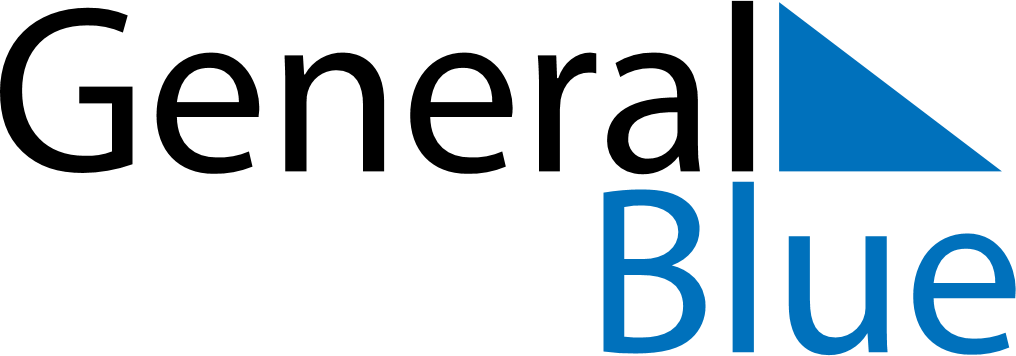 November 2019November 2019November 2019November 2019November 2019November 2019San MarinoSan MarinoSan MarinoSan MarinoSan MarinoSan MarinoSundayMondayTuesdayWednesdayThursdayFridaySaturday12All Saints’ DayCommemoration of the deceased3456789101112131415161718192021222324252627282930NOTES